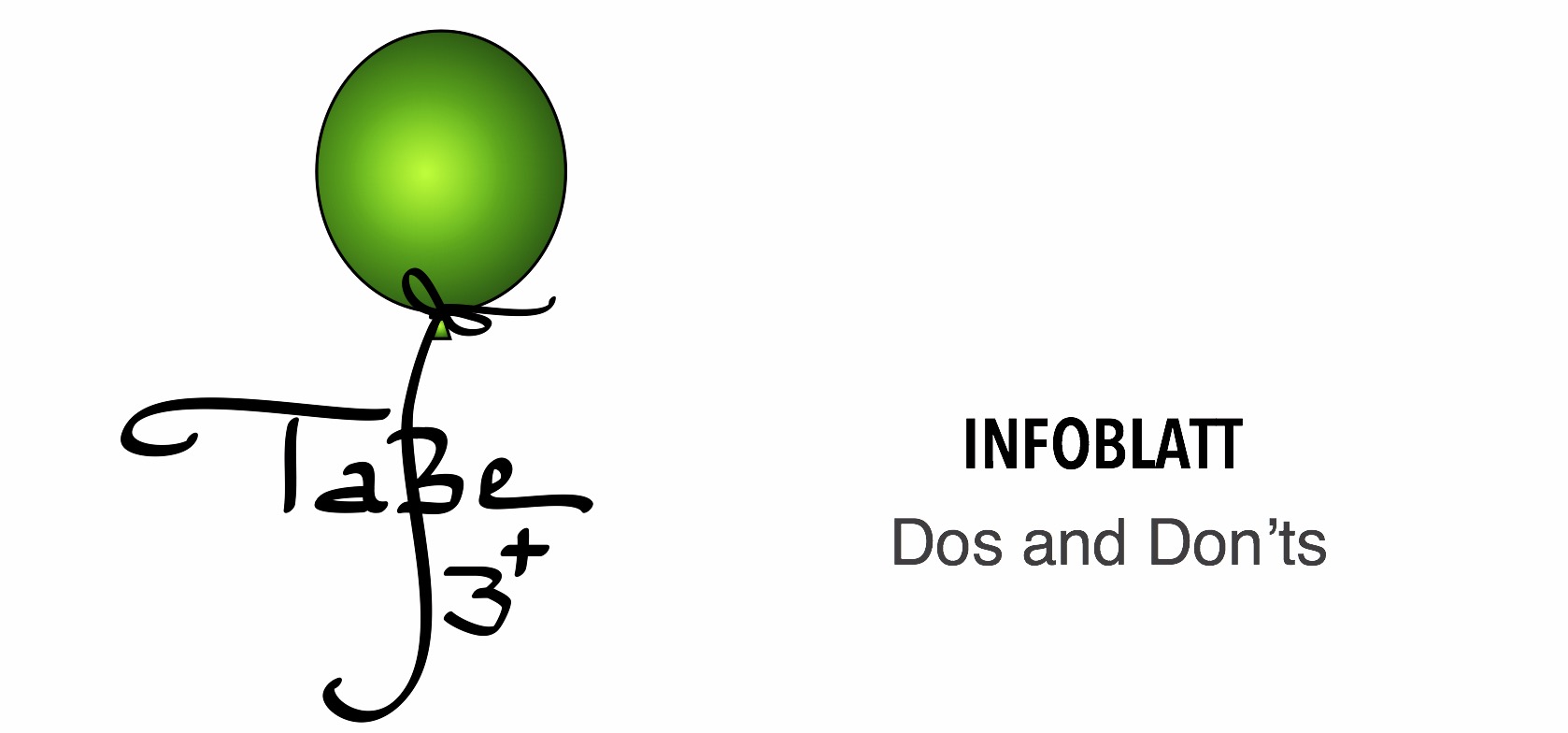 I. Ablauf:Um 13:25 Uhr meldest du dich beim 3Plus-Büro an (OLE-Bereich, 2. OG). Ihr geht in der Gruppe zur Mensa zum Mittagessen und könnt euch dann in den mit den jeweiligen Lehrpersonen vereinbarten Bereichen aufhalten.7. Einheit: Mittagessen. Eine Lehrkraft geht mit jeweils einer Gruppe essen.8. Einheit: Kern-Lernzeit. Diese Unterrichtseinheit verbringst du in einem vorher festgelegtem Lernbüro.Die 8. und 9. Unterrichtseinheit sind Lernzeiten und daher wie Unterrichtsstunden zu sehen. 9. und 10. Einheit: Es gibt parallel ein Angebot von Lernzeit/Projektzeit und ein Sportangebot. Der Wechsel von den Lernbüros zum Sportangebot kann zu individuellen Zeiten, jedoch immer in Absprache mit den jeweiligen Lehrpersonen erfolgen. Der Zeitpunkt des Wechsels wird von den Lehrern im Schulplaner eingetragen.Der Schulplaner muss weiterhin ordentlich geführt werden – auch unterschreiben lassen! Wenn die Unterschrift 3x fehlt, werden die Eltern durch die Tabe-Leitung informiert. II.Anwesenheit und Aufenthaltsbereiche: Nach der Mittagspause bist du pünktlich um 14:15 beim 3Plus-Büro für die Einteilung in die Lernbüros.Ein Wechsel des Lernbüros bzw. der Wechsel zum Sportprogramm ist mit Absprache der Lehrpersonen und Vermerk im Schulplaner möglich.III. Nachweis und Schulplaner:Im Schulplaner wird vermerkt, von wann bis wann ihr in einem Lernbüro wart. Daher beim Eintreffen in ein Lernbüro gleich bei der Lehrperson melden und beim Verlassen abmelden. Euer Schulplaner ist damit ein wichtiger Nachweis eurer Tätigkeit in der Tabe und ist daher ordentlich zu führen. Bei Verlust ist entsprechender Ersatz zu beschaffen. IV Mittagessen:Das Mittagessen ist nicht nur Speiseneinnahme, sondern soll eine Mahlzeit in der Gemeinschaft sein, daher sitzen alle bei Tisch und essen gemeinsam. Die Menüs 1 und 2 der Mensa müssen semesterweise gebucht werden und werden per SEPA-Lastschrift abgerechnet. Das Speisenangebot 3 (nur eine Hauptspeise) kann individuell und auch für einzelne Tage für die Folgewoche bestellt werden. Diese Essen sind dann vor Ort direkt zu bezahlen.Eintragung der Essensbestellung von Montag bis Mittwoch für die Folgewoche.Ihr könnt auch mitgebrachte Speisen essen, wenn sie eine ausgewogene Ernährung gewährleisten. Ein Schokoriegel o.ä. fällt nicht darunter, kann aber als Nachspeise gegessen werden!